LGCF, Inc. Available Scholarships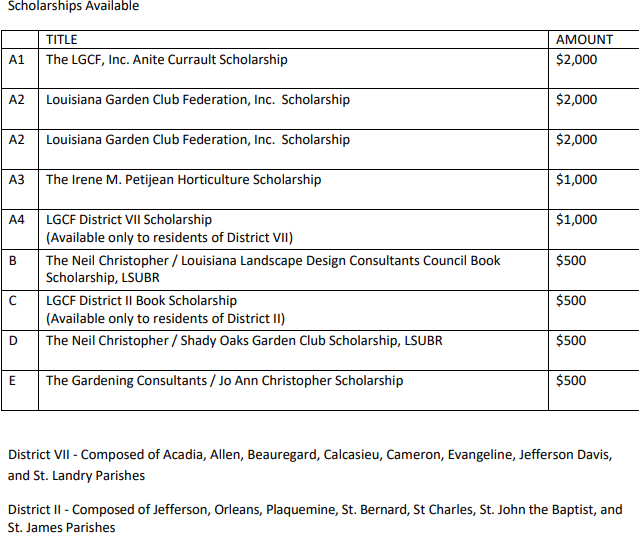 